										Kraków, 21 czerwiec 2016r.Z A W I A D O M I E N I Eo czynnościach ustalenia przebiegu granic działek Na podstawie § 38 ust. 1 rozporządzenia Ministra Rozwoju Regionalnego i Budownictwa 
z 29 marca 2001 r. w sprawie ewidencji gruntów i budynków (Dz. U. Nr 38, poz. 454, z późn. zm.) oraz zgłoszenia pracy geodezyjnej w Powiatowym Ośrodku Dokumentacji Geodezyjnej 
i Kartograficznej w Lipsku zawiadamiam, że zostaną przeprowadzone czynności w celu ustalenia przebiegu granic dla działek:Powyższe postępowanie prowadzone jest w celu przygotowania dokumentacji dla wydania decyzji ZRID (droga wojewódzka 747), w związku z tym, zapraszam do wzięcia udziału w opisanych czynnościach.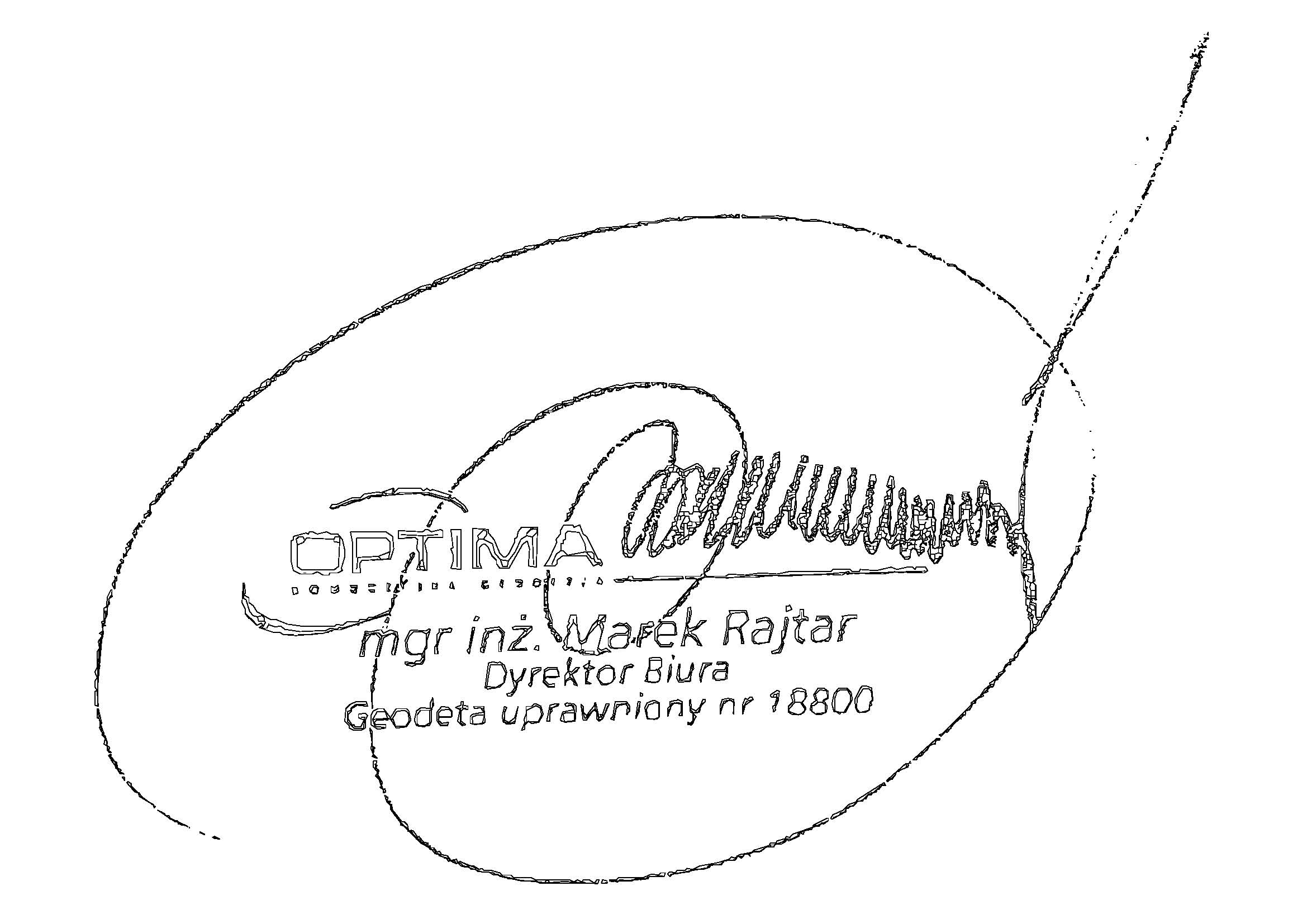 ...............................................( podpis )POUCZENIE Nieusprawiedliwione niestawiennictwo stron nie wstrzymuje czynności geodety – art. 32 ust. 3 ustawy z 17 maja 1989 r. – Prawo geodezyjne i kartograficzne (tekst jedn. Dz.U. z 2010 r. Nr 193, poz. 1287 ze zm.).W razie usprawiedliwionego niestawiennictwa strony geodeta wstrzymuje czynności do czasu ustania przeszkody lub wyznaczenia pełnomocnika – nie dłużej jednak niż na okres miesiąca – art. 32 ust. 4 ustawy z 17 maja 1989 r. – Prawo geodezyjne i kartograficzne (tekst jedn. Dz.U. z 2010 r. Nr 193, poz. 1287 ze zm.).Zawiadomieni właściciele nieruchomości proszeni są o przybycie w oznaczonym terminie i miejscu ze wszystkimi dokumentami, jakie mogą być przydatne przy wykonywaniu czynności ustalenia granic działek ewidencyjnych oraz dokumentami potwierdzającymi ich tożsamość. W imieniu osób nieobecnych mogą występować odpowiednio upoważnieni pełnomocnicy.W przypadku współwłasności lub współużytkowania wieczystego, małżeńskiej wspólnoty ustawowej, itp. – uczestnikami postępowania są wszystkie strony mające tytuł prawny do nieruchomości.NUMER DZIAŁKIDATAGODZINAMIEJSCE SPOTKANIA W TERENIEOBRĘBGMINA520.07.2016r.14:00w Kolonii Pasztowej Woli
północna część działki 10140904_2 Rzeczniów0010 Kolonia Pasztowa Wola30/120.07.2016r.12:00w Kolonii Pasztowej Woli
północna część działki 312Nr 0010 Kolonia Pasztowa Wola140904_2 Rzeczniów3720.07.2016r.16:00w Lucjanowie
południowa część działki 50Nr 0021 Lucjanów140903_5 Lipsko5020.07.2016r.16:00w Lucjanowie
południowa część działki 50Nr 0021 Lucjanów140903_5 Lipsko5120.07.2016r.16:00w Lucjanowie
południowa część działki 50Nr 0021 Lucjanów140903_5 Lipsko5320.07.2016r.16:00w Lucjanowie
południowa część działki 50Nr 0021 Lucjanów140903_5 Lipsko5522.07.2016r.10:00w Pasztowej Woli
środkowa część działki 57Nr 0011 Pasztowa Wola140904_2 Rzeczniów5622.07.2016r.10:00w Pasztowej Woli
środkowa część działki 57Nr 0011 Pasztowa Wola140904_2 Rzeczniów73/221.07.2016r.14:00w Pasztowej Woli
środkowa część działki 76Nr 0011 Pasztowa Wola140904_2 Rzeczniów8021.07.2016r.12:00w Pasztowej Woli
środkowa część działki 85/2Nr 0011 Pasztowa Wola140904_2 Rzeczniów8121.07.2016r.12:00w Pasztowej Woli
środkowa część działki 85/2Nr 0011 Pasztowa Wola140904_2 Rzeczniów85/221.07.2016r.12:00w Pasztowej Woli
środkowa część działki 85/2Nr 0011 Pasztowa Wola140904_2 Rzeczniów103/121.07.2016r.16:00w Bożym Darze
południowa część działki 103/1Nr 0003 Boży Dar140903_5 Lipsko13420.07.2016r.14:00w Kolonii Pasztowej Woli
północna część działki 10140904_2 Rzeczniów0011 Pasztowa Wola17420.07.2016r.10:00w Kolonii Pasztowej Woli
południowa część działki 176Nr 0010 Kolonia Pasztowa Wola140904_2 Rzeczniów17520.07.2016r.10:00w Kolonii Pasztowej Woli
południowa część działki 176Nr 0010 Kolonia Pasztowa Wola140904_2 Rzeczniów17920.07.2016r.08:00w Kolonii Pasztowej Woli
południowo - wschodnia część działki 183Nr 0010 Kolonia Pasztowa Wola140904_2 Rzeczniów18120.07.2016r.08:00w Kolonii Pasztowej Woli
południowo - wschodnia część działki 183Nr 0010 Kolonia Pasztowa Wola140904_2 Rzeczniów25619.07.2016r.10:00w Kolonii Pasztowej Woli
południowa część działki 259Nr 0010 Kolonia Pasztowa Wola140904_2 Rzeczniów25719.07.2016r.10:00w Kolonii Pasztowej Woli
południowa część działki 259Nr 0010 Kolonia Pasztowa Wola140904_2 Rzeczniów25919.07.2016r.10:00w Kolonii Pasztowej Woli
południowa część działki 259Nr 0010 Kolonia Pasztowa Wola140904_2 Rzeczniów26319.07.2016r.14:00w Kolonii Pasztowej Woli
południowa część działki 269Nr 0010 Kolonia Pasztowa Wola140904_2 Rzeczniów26419.07.2016r.14:00w Kolonii Pasztowej Woli
południowa część działki 269Nr 0010 Kolonia Pasztowa Wola140904_2 Rzeczniów26619.07.2016r.14:00w Kolonii Pasztowej Woli
południowa część działki 269Nr 0010 Kolonia Pasztowa Wola140904_2 Rzeczniów26719.07.2016r.14:00w Kolonii Pasztowej Woli
południowa część działki 269Nr 0010 Kolonia Pasztowa Wola140904_2 Rzeczniów28319.07.2016r.10:00w Kolonii Pasztowej Woli
południowa część działki 259140904_2 Rzeczniów0010 Kolonia Pasztowa Wola28419.07.2016r.10:00w Kolonii Pasztowej Woli
południowa część działki 259140904_2 Rzeczniów0010 Kolonia Pasztowa Wola28619.07.2016r.10:00w Kolonii Pasztowej Woli
południowa część działki 259140904_2 Rzeczniów0010 Kolonia Pasztowa Wola29419.07.2016r.08:00w Kolonii Pasztowej Woli
południowa część działki 295Nr 0010 Kolonia Pasztowa Wola140904_2 Rzeczniów29518.07.2016r.14:00w Kolonii Pasztowej Woli
południowo - wschodnia część działki 302140904_2 Rzeczniów0010 Kolonia Pasztowa Wola29519.07.2016r.08:00w Kolonii Pasztowej Woli
południowa część działki 295Nr 0010 Kolonia Pasztowa Wola140904_2 Rzeczniów29918.07.2016r.14:00w Kolonii Pasztowej Woli
południowo - wschodnia część działki 302Nr 0010 Kolonia Pasztowa Wola140904_2 Rzeczniów301/118.07.2016r.14:00w Kolonii Pasztowej Woli
południowo - wschodnia część działki 302Nr 0010 Kolonia Pasztowa Wola140904_2 Rzeczniów64518.07.2016r.10:00w Kolonii Pasztowej Woli
zachodnia część działki 651Nr 0001 Ciecierówka140904_2 Rzeczniów64918.07.2016r.10:00w Kolonii Pasztowej Woli
zachodnia część działki 651Nr 0001 Ciecierówka140904_2 Rzeczniów